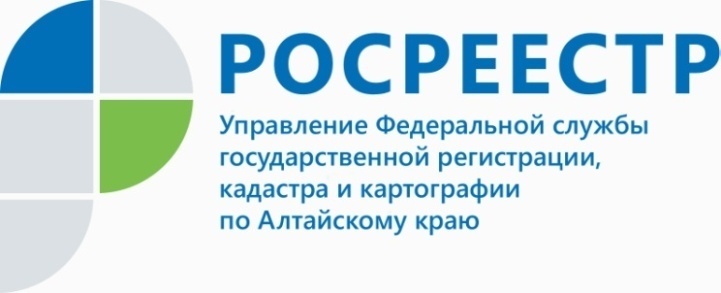 Росреестр – бизнесу 25 мая 2016С 9 – 12 часовг. Славгород, ул. Урицкого д. 165День открытых дверей для предпринимателейВ программе: бесплатные юридические консультации по вопросам государственной регистрации и государственного кадастрового учета, демонстрация электронных услуг.